Faculty of Engineering and Technology (FoET) celebrated the legacy of Sir C.V. Raman's ground breaking discovery, the Raman Effect, igniting curiosity and innovation worldwide resulting as National Science Day. Today 28th of Feb 2024 at 11.00 am onwards FoET organized Quiz Competition on the occasion of National Science Day.Around 325 students of B Tech, Diploma and BCA from Sitapura and Chaksu campus participated in the Quiz Competition.At the outset Dr. Om Prakash Sharma, Pro-President and Dean, Faculty of Engineering and Technology greeted all the students on the occasion of National Science Day and motivated to fairly participate in the Quiz.The event was successfully conducted by Mr. Manish Jain, Ms. Priti Vasistha, Mr. Sudhanshu Vashitha, Mr. RajKumar Sharma and Mohit Saxena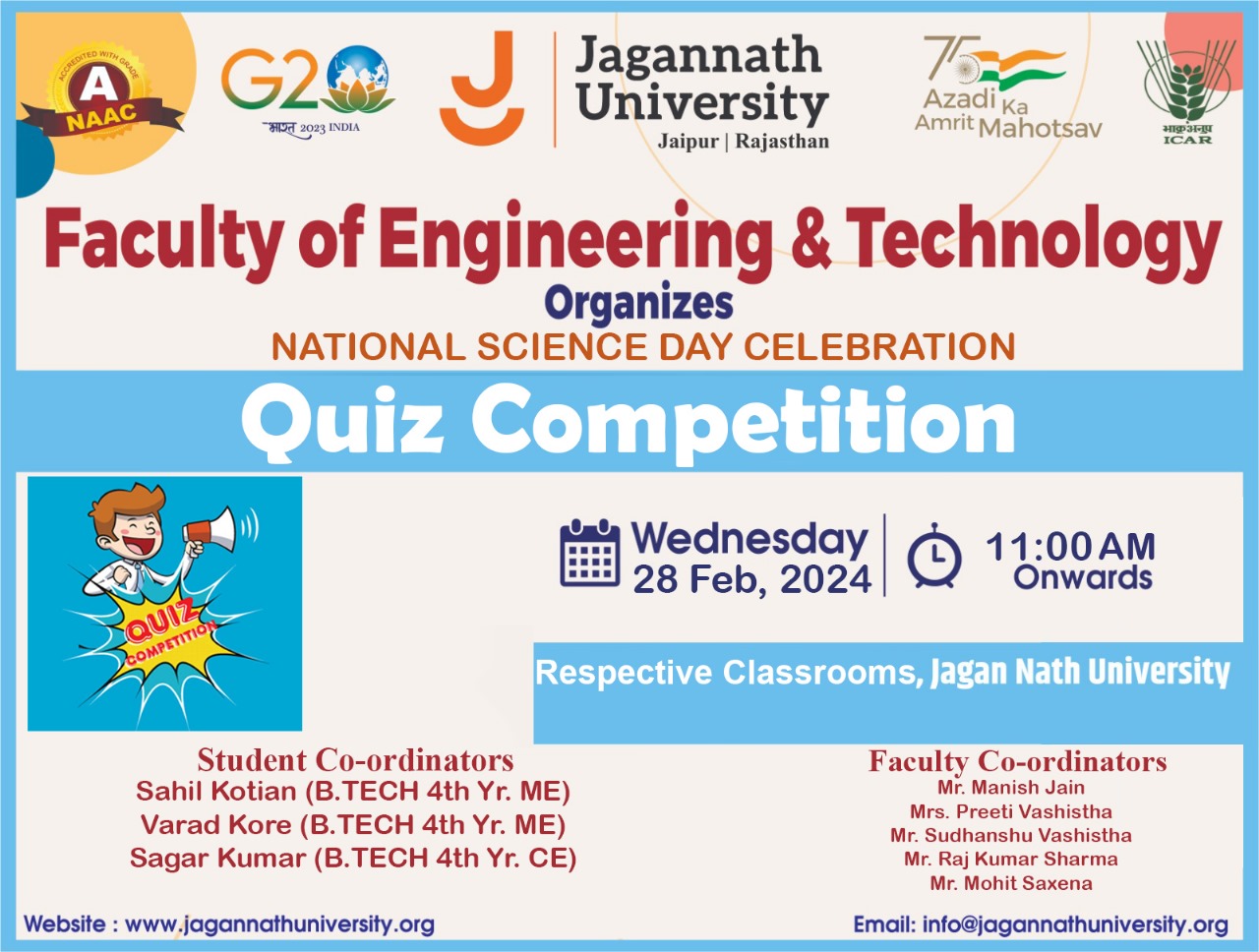 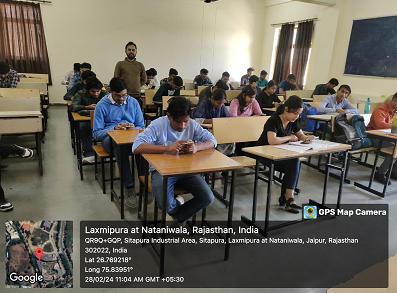 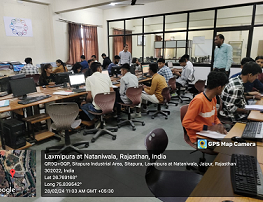 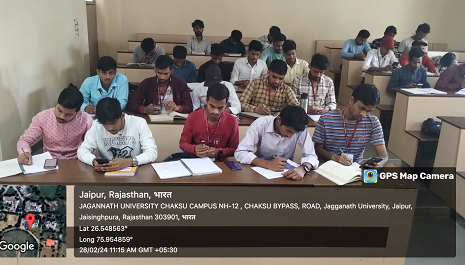 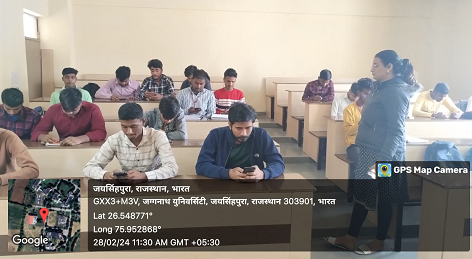 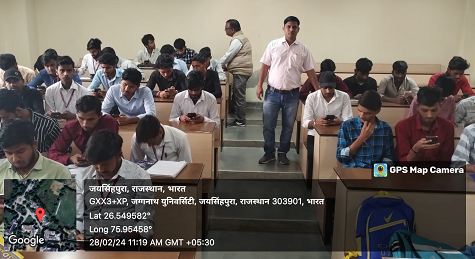 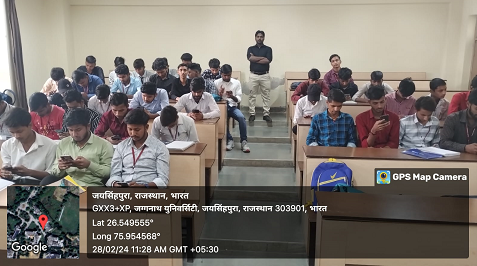 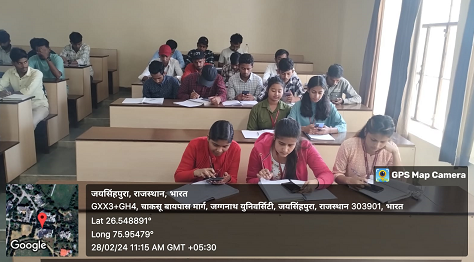 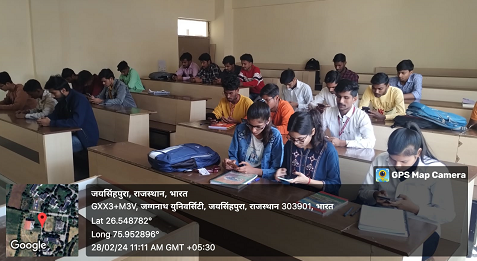 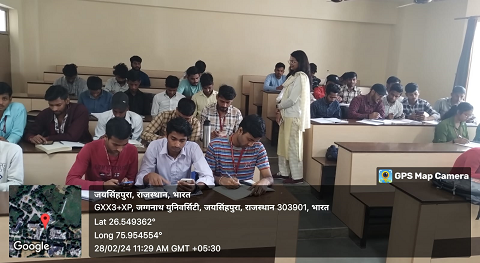 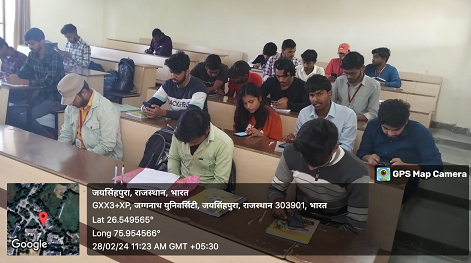 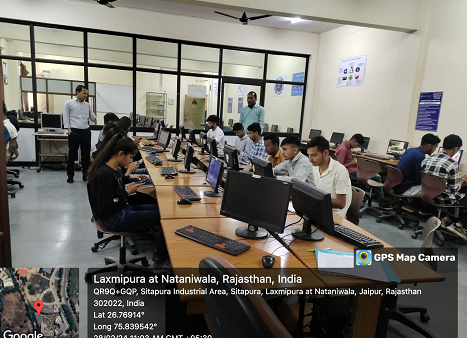 